Using the keyboard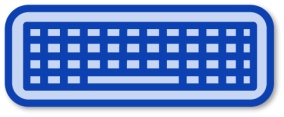 Using the keyboardUsing the keyboardUsing the keyboardUsing the keyboardUsing the keyboardUsing the keyboardUsing the keyboardUsing the keyboardUsing the keyboardUsing the keyboardUsing the keyboardUsing the keyboardUsing the keyboardUsing the keyboardUsing the keyboardUsing the keyboardUsing the keyboardUsing the keyboardUsing the keyboardUsing the keyboardUsing the keyboardUsing the keyboardUsing the keyboardUsing the keyboardUsing the keyboardUsing the keyboardUsing the keyboardUsing the keyboardUsing the keyboardUsing the keyboardUsing the keyboardUsing the keyboardUsing the keyboardUsing the keyboardUsing the keyboardUsing the keyboardUsing the keyboardUsing the keyboardUsing the keyboardUsing the keyboardUsing the keyboardUsing the keyboardUsing the keyboardUsing the keyboardUsing a keyboardUsing a keyboardUsing a keyboardUsing a keyboardUsing a keyboardUsing the keyboardUsing the keyboardUsing the keyboardUsing the keyboardUsing the keyboardUsing the keyboardUsing the keyboardUsing the keyboardUsing the keyboardUsing the keyboardUsing the keyboardUsing the keyboardUsing the keyboardUsing the keyboardUsing the keyboard